г. УссурийскВ соответствии с федеральными законами от 06 октября 2003 года                     № 131-ФЗ «Об общих принципах организации местного самоуправления в Российской Федерации», от 02 марта 2007 года № 25-ФЗ «О муниципальной службе в Российской Федерации», Законом Приморского края от 04 июня 2007 года № 82-КЗ «О муниципальной службе в Приморском крае», Уставом Уссурийского городского округа, постановлением администрации Уссурийского городского округа от 31 марта 2015 года № 895-НПА «Об утверждении Порядка разработки, реализации и оценки эффективности муниципальных программ Уссурийского городского округа и о признании утратившими силу некоторых нормативных правовых актов администрации Уссурийского городского округа», в целях уточнения кода бюджетной классификации постановляет:  ПОСТАНОВЛЯЕТ:1. Внести в постановление администрации Уссурийского городского округа от 03 ноября 2022 года № 2970-НПА «Об утверждении муниципальной программы «Развитие муниципальной службы в администрации Уссурийского городского округа» на 2023 - 2027 годы» и признании утратившим силу постановления администрации Уссурийского городского округа от 13 сентября 2016 года № 2779-НПА «Об утверждении муниципальной программы «Развитие муниципальной службы в администрации Уссурийского городского округа» на 2017 - 2024 годы» (далее - постановление) следующие изменения:а) в приложении № 2 к муниципальной программе «Развитие муниципальной службы в администрации Уссурийского городского округа» на 2023 - 2027 годы:в графе «Код бюджетной классификации» строки 3.2 цифры «001 0705 3400210 020 244» заменить цифрами «001 0113 3400210 020 244».2. Управлению делами аппарата администрации Уссурийского городского округа (Болтенко) опубликовать настоящее постановление в сетевом издании «Официальный сайт администрации Уссурийского городского округа».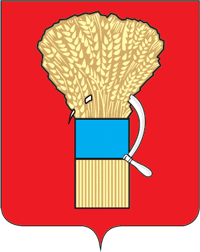 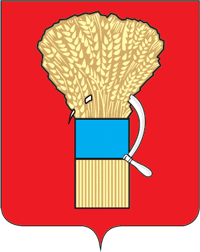 АДМИНИСТРАЦИЯУССУРИЙСКОГО ГОРОДСКОГО ОКРУГАПРИМОРСКОГО КРАЯПОСТАНОВЛЕНИЕАДМИНИСТРАЦИЯУССУРИЙСКОГО ГОРОДСКОГО ОКРУГАПРИМОРСКОГО КРАЯПОСТАНОВЛЕНИЕАДМИНИСТРАЦИЯУССУРИЙСКОГО ГОРОДСКОГО ОКРУГАПРИМОРСКОГО КРАЯПОСТАНОВЛЕНИЕ№ 